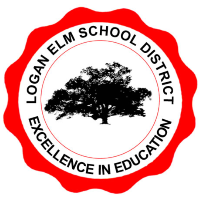 February 2021
Dear Parents/Guardians,It is time to begin the application process for Preschool at Logan Elm School District for the 2021-2022 school year.  Children who are 3 or 4 years old on August 1, 2021 are eligible to apply for preschool; however, we must give priority for enrollment to 4 year olds.  Our preschool classrooms are located at Laurelville Elementary.  Preschool classes are ½ day sessions with AM session 9:10-11:40 and PM session 12:50-3:20. Transportation via school bus is available. If you are interested in applying for admission to our Preschool for 2021-2022 for your child, please complete the application and return by mail, email, or fax: 			Marsha Waidelich, Preschool Coordinator	       			Logan Elm Local School District							9579 Tarlton Road			Circleville OH 43113		Email to: marsha.waidelich@loganelm.org       		    Fax:  740-477-6525			       Once I receive your application, I will contact you to schedule a screening appointment.  Screening dates and location have not been established at this time.   Please note:  We must follow specific guidelines in accepting students for enrollment in our preschool.  Completing and returning an application does not guarantee enrollment in our preschool.  You will be notified of your child’s status (accepted for enrollment or placed on the wait list) by July 1, 2021.Please contact me at 740-477-4451 or marsha.waidelich@loganelm.org if you have any questions. Sincerely,Marsha L. WaidelichPreschool Coordinator2021-2022 Logan Elm Local School District Preschool ApplicationStudent InformationName:________________________________________________________________________		   	 (last)			   (first)			(middle)Birthdate: ___________________		County of Residence: ___________________Address:  ________________________________________________________ (Street)	  _________________________________________________________ (City, State, Zip Code) Transportation Choice:   	______ Student will NOT ride bus; parent will transport_____   Student will ride bus to/from home address	_____   Student will ride bus to/from another address (please list):			_______________________________________________________________AM or PM placement is dependent on bus routes.  Generally, students riding Pickaway County routes attend the AM session while students riding Hocking County routes attend the PM session.  Students who do not ride the bus may attend either session. Parent Information:Mother’s name:  ________________________________   Phone #___________________________Email address: _____________________________________________________________________Father’s name: _________________________________   Phone # ___________________________Email Address: _____________________________________________________________________Parents are:  _________married		______divorced   	__________ never marriedIf divorced, which parent is the residential parent for school enrollment? _______________________If child does not reside with parents: Guardian’s name: _________________________________ Phone #   ____________________________Email address: ________________________________________________________________________Is guardianship/custody granted by:______  Court Order 		______ Grandparent POA/Affidavit	_____Foster placementEnrollment Options:  Please check the enrollment options you would consider:________ Full tuition paid by parents ($125 per month)	  ________ ECE grant tuition waiver--based on income, see next page for informationDo you have any concerns with your child’s development in the following areas?_______   Speech & Language/Communication 		_______   Delayed Development_______   Motor Skills—fine or gross			_______   Other: ____________Parent/Guardian Signature: _______________________________________________________For Students whose household income is below 200% of the Federal Poverty Level, preschool tuition may be waived (free) or reduced ($62.50 per month).   In order to qualify for the ECE grant tuition waiver, parents must complete an ECE Screening Tool and provide proof of income at the time of screening and enrollment.The Federal Poverty Level Income Chart for 2021 is listed below for reference.  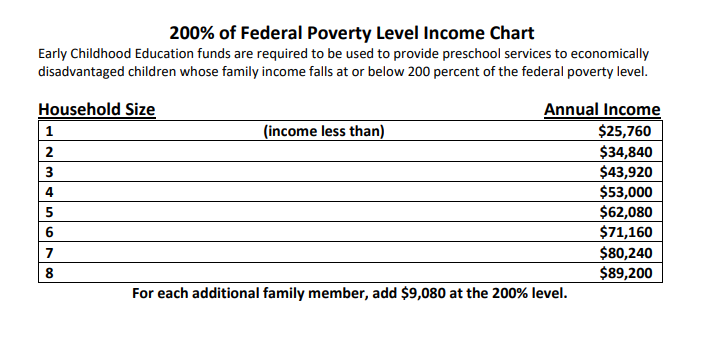 In addition to income-based qualifications:Students who are court-placed with someone other than their parents, under the jurisdiction of Job & Family Services, may also qualify for free tuition. Students who have been identified as having a disability are not subject to tuition for preschool. 